1905 AGS ÜYELERİ İLE BİR ARAYA GELEREK GÖVDE GÖSTERİSİ YAPTIGALATASARAYLI İŞ ADAMLARI İŞ BİRLİĞİ İÇİN BİR ARAYA GELDİ“Galatasaray, Bitmeyen Sevdamız" sloganıyla 1905 AGS tarafından düzenlenen “Business Network Organizasyonu” kulüp yöneticileriyle Başkentli taraftar işadamlarını bir araya getirdi. Geceye büyük bir ilgi ve katılım vardı.Ankara Galatasaraylı Yönetici ve İşadamları Derneği (1905 AGS) tarafından Wyndham Otel’de düzenlenen gece çok büyük ilgi gördü. 1905 AGS Başkanı Özgür Savaş Özüdoğru ile Yönetim Kurulu Üyelerinin ev sahipliğindeki geceye Dernek Üyelerinin yanı sıra TÜSİAV Başkanı Veli Sarıtoprak, AKSİAD Başkanı Ali Tekin Çelik, Ankara bürokrasisinin ve iş hayatının önemli temsilcileri katıldı.Gecenin açılış konuşmasını yapan Başkan Özüdoğru, düzenledikleri Business Network Organizasyonu’nun gerçekleşen büyük katılımla amacına ulaştığını söyledi. Özüdoğru, “Birbirinden değerli iş adamlarımızı bu tip organizasyonlarda bir araya getirip daha çok iş imkanı yaratmayı hedefliyoruz. “Galatasaray Bitmeyen Sevdamız” derken sarı kırmızı renklerin sadece dostlukların değil iş birlikteliklerini de güçlendirmesi için çaba gösteriyoruz” dedi. Özüdoğru şunları söyledi:“1905 AGS her geçen gün büyüyor. Bugün 160 üyeye ulaştık. Derneğimize ilgi her geçen gün artıyor. Bu büyümeyi GS Kongre Üyeliklerine de yansıttık. Tam 55 üyemiz kulübümüzün kongre üyesi oldu.1905 AGS bugün bulunduğu yerden daha önemli noktalara gelecek. Ankara ve Anadolu’da GS camiasını gururla temsil ediyoruz. Etkinliklerimizle taraflı tarafsız tüm kesimlerden beğeni alıyoruz”. Gecede ayrıca 1905 AGS’ ye yeni üye olan iş adamlarına birer plaket verildi daha sonra, Ekim ayında kurulan Galatasaray’ın doğum günü pastasını da davetliler tarafından kesildi.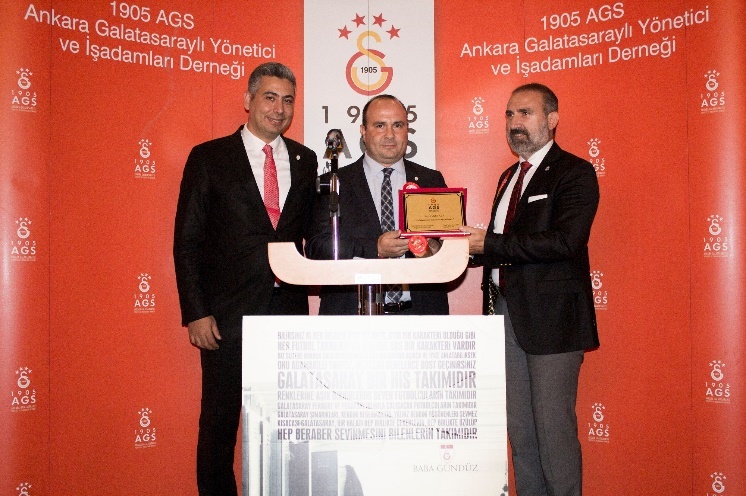 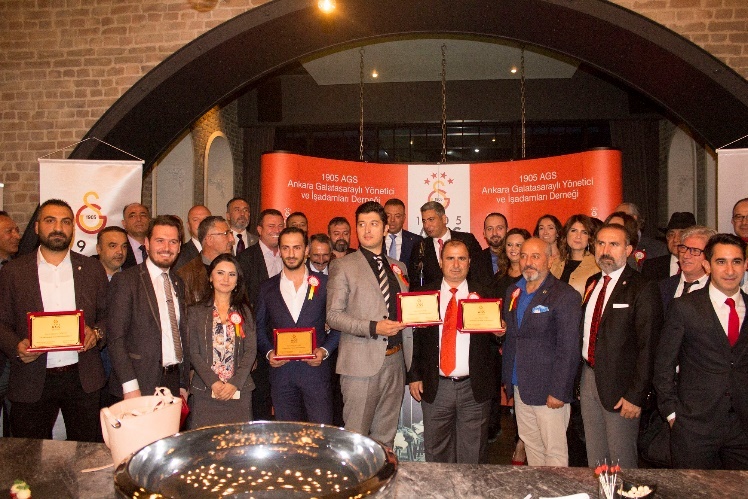 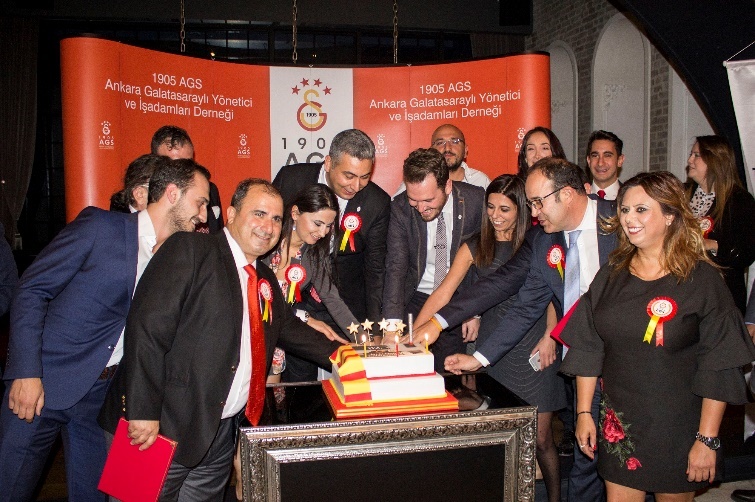 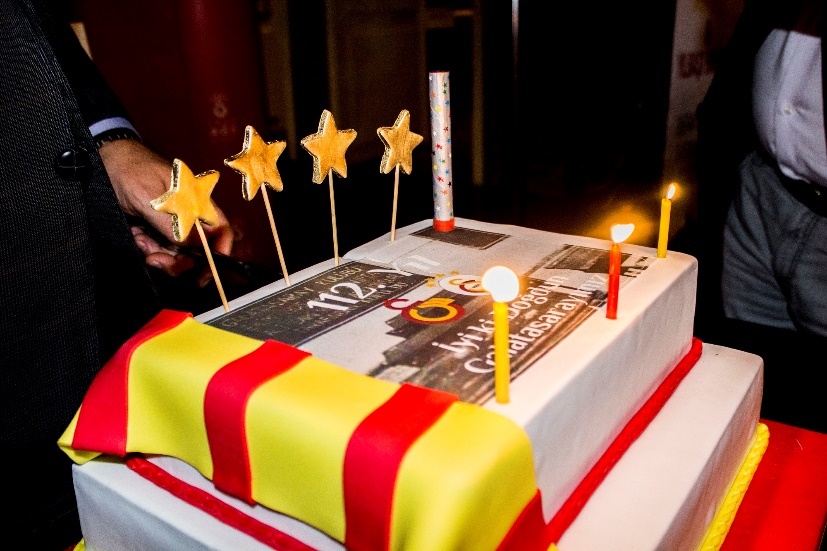 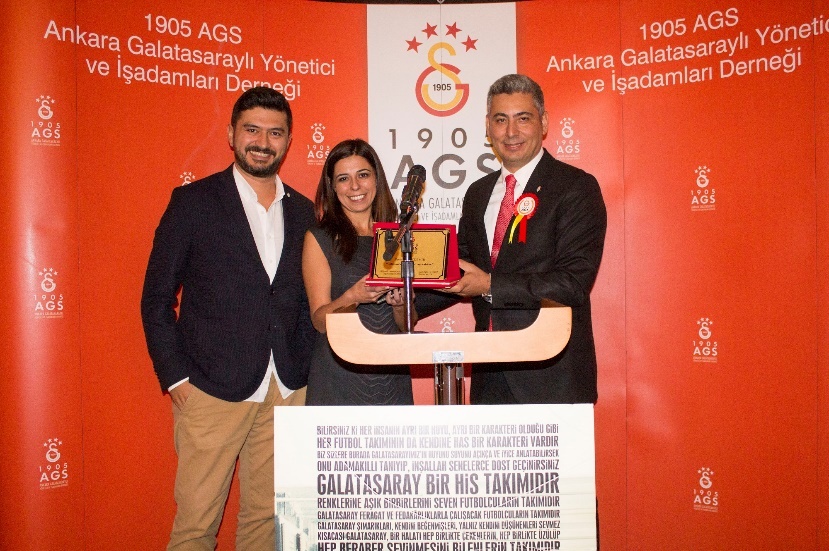 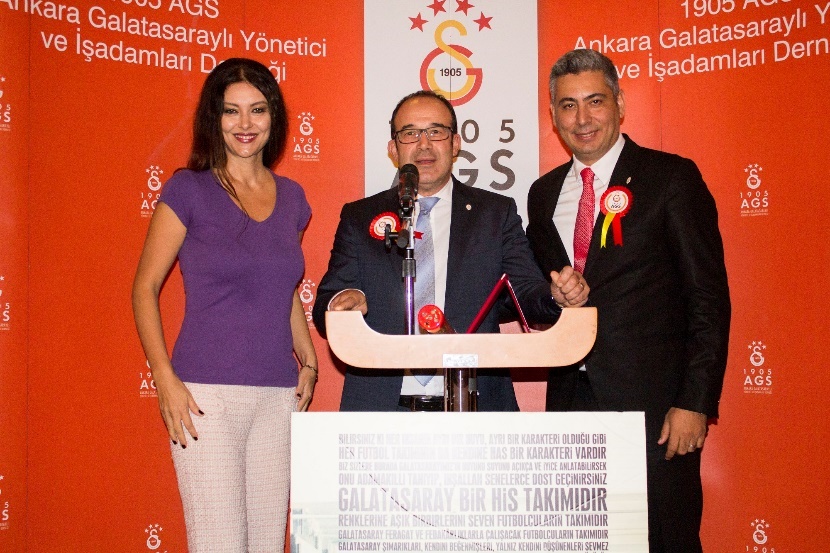 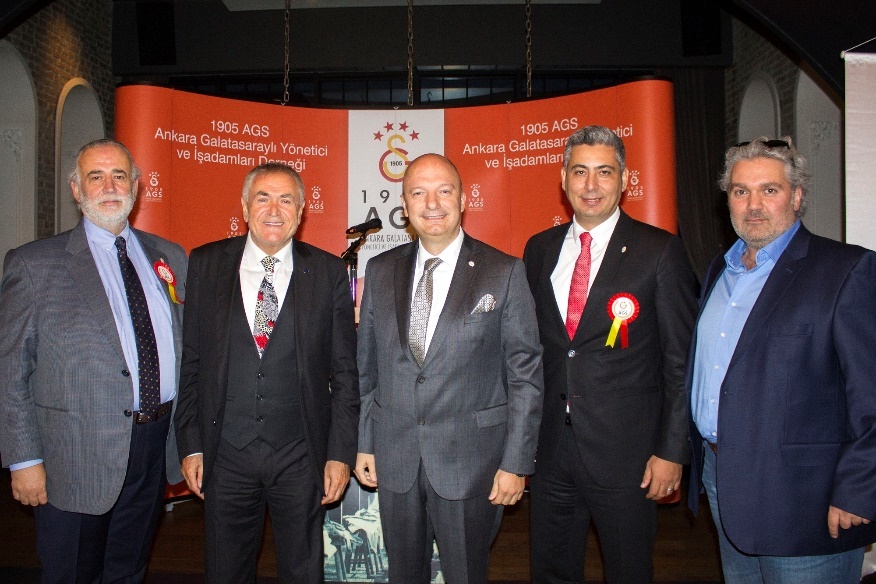 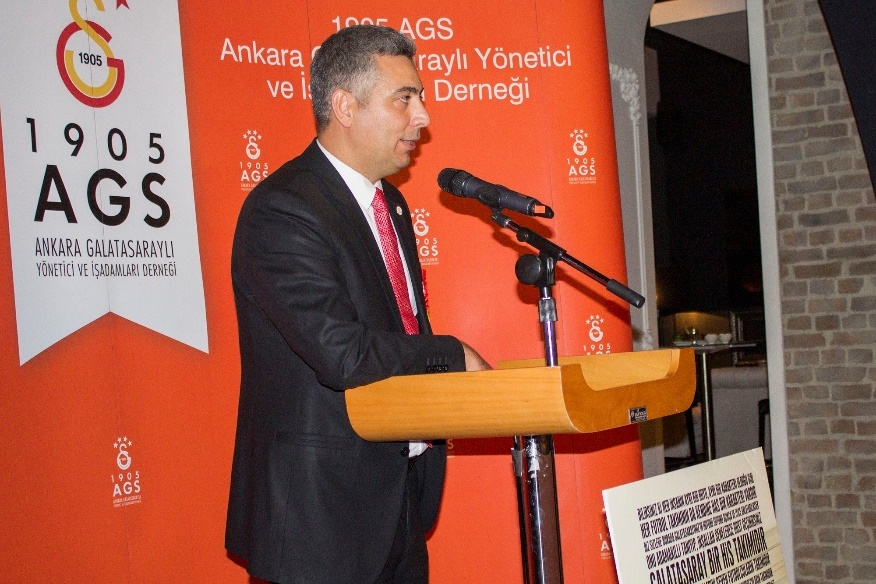 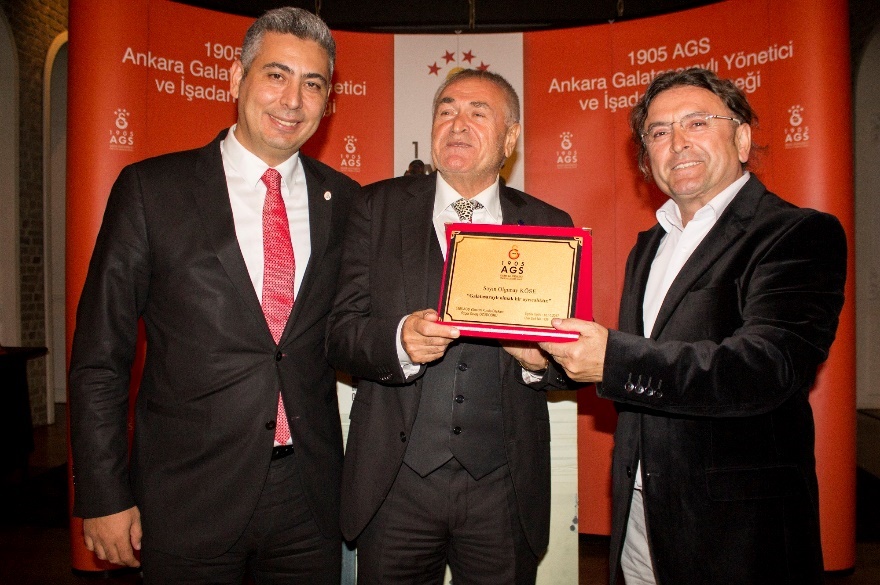 